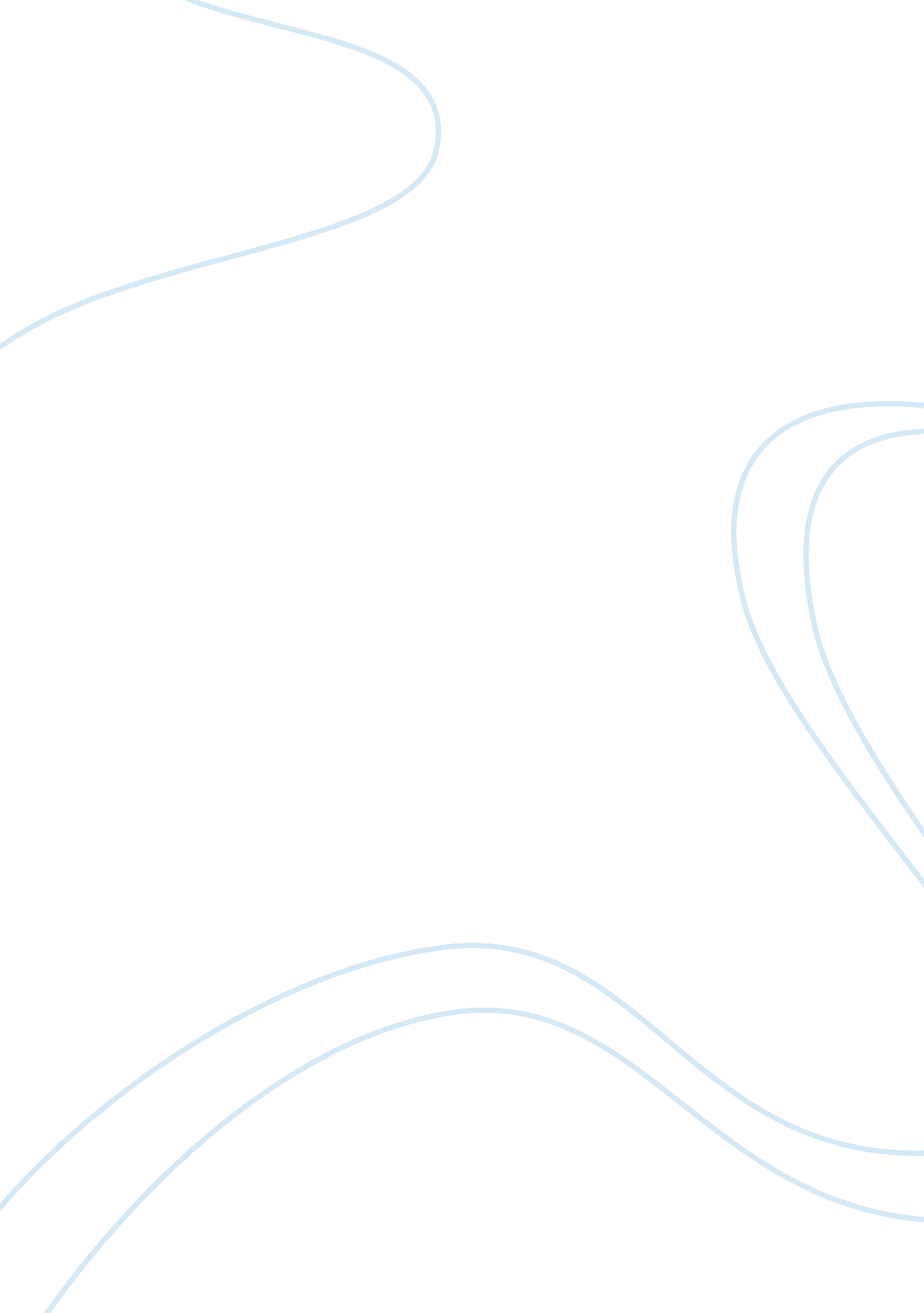 The thread that runs so true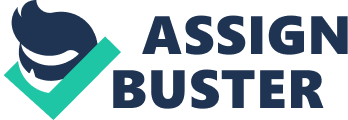 How did the book get its name? The song the children sang at the first teaching job Jesse had. Who was Guy Hawkins and what happened with him?-Guy Hawkins wants to whip him because he doesn't like his sister or him and he hates teachers 
-Jesse fights Guy and brings him down but not without a fight 
-Guy ends up with a bloody nose and mouth, Jesse cleans him up while he is unconscious 
-His blood left a stain in the wood floor and it would always be there as a reminder of what happened 
-When Guy wakes up he says that Jesse is a good fighter and for the first time calls him " Mr. Stuart" 
(student at Lonesome Valley)What teaching did Stuart discover and use with his younger students?" play" (basically games that also taught kids, like abcmouse. com except not as technologically advanced)Who advised Stuart to remain in teaching?... Who was Budge Waters and what happened with him?... What did Stuart bring the students in Winston? BooksHow did Stuart almost die? He was travelling back home through the snow to get books for his students and he got lost and almost froze on the mountainWhat did the Winston students end up doing?... What was Stewart's view on recreation?... What tragedy happened during Stuart's graduate work? All of his writings very burned in a fire. What caused the attendance problem at Landsburgh? The students were leaving school for lunch and then they weren't returning back to school. How did Stuart get it solved? He came up with a plan to have attendance be taken in homerooms before and after lunch. 3 tardies equaled an absence which would be a reduction in their grades. Teachers would also call the parents if a phone was available at the home. What was Stuart's biggest problem as a superintendent?... How did he try to solve it?... What were some other problems he later writes about? Varying Lawsuits 
Mooner Bentworth 
Arguing trustees 
Bad John Bledsoe 
Financial difficultiesWhat was the Landsburg school board like?... How did people try to get their ideas into the school system?... What happened as a result of the fight at the operetta? People began to respect the school and Jesse and started paying their admission to school events. Why did Stuart marry Deane immediately?... What did a superintendent have to do in Greenwood County?... Who were the Meyers, Eustance Pratt, and Toodle?... How did Stuart feel about adult education at Maxwell High School? He supported it and thought it was beneficial to everyone. Where was Stuart's last teaching job (the state)?-Dartmouth, OhioBig schools had diversity, but what did they lack?-They lacked community. The teachers didn't know all the kids and the kids didn't know all the teachers or each other. Jesse says that school is more fun when you bond with others. He also says that you can grow up uniquely in a small school, but in a big school you have to fit into a mold. Who was Enoch Arvin and how does he link with Jesse?-He hits Jesse on the head when Jesse visits Landsburgh. They end up going to court, but Enoch Arvin gets off with only a fine of $200. How did the book end?... How is teaching today similar and different from that of Stuart's era? Teachers looks for new ways to teach kids; 
same basic classroom environment 
Higher education/more knowledge and classes taught today (higher literacy and such) ONTHE THREAD THAT RUNS SO TRUE SPECIFICALLY FOR YOUFOR ONLY$13. 90/PAGEOrder Now 